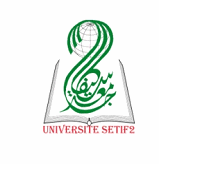 الإدارةإسم الأستاذمــــدرج  15مــــدرج  14التوقيتالتاريخإسم المقياسالرقم د. نور الدين بوخنوفةأفواج5.4أفواج3.2.115:00السبــــــــت18/05/2024لسانيات تطبيقية01د.  باسم بلامأفواج5.4أفواج3.2.109 :45الإثنين20/05/2024الحداثة في الأدب العربي02د.  فلة لعوامنأفواج5.4أفواج3.2.109 :45الثلاثاء21/05/2024اللغة الأجنبية   03د. زهيرة بارشأفواج5.4أفواج3.2.108:00الأربعــــــاء22/05/2024نقد أدبي معاصر04د.  سعاد خلويأفواج5.4أفواج3.2.108 :00الخميس23/05/2024علم النحو05د. حسين تروشأفواج5.4أفواج3.2.109 :45السبــــــــت25/05/2024مدارس لسانية06د. أمينة أونيسأفواج5.4أفواج3.2.108 :00الأحـــــــــد26/05/2024مدخل إلى الأدب الاللااللادب العالمي07د.  الرحموني بومنقاشد. صفيناز صالحيأفواج5.4أفواج3.2.111:30الثلاثــــــاء28/05/2024الشعرية العربية08د. سعدي مسايلأفواج5.1أفواج4.3.213:15الأربعــــــاء29/05/2024نص  أدبي معاصر09د.  حليمة خلفيأفواج5.4أفواج3.2.108 :00الخميس30/05/2024مقاربات نقدية معاصرة 10